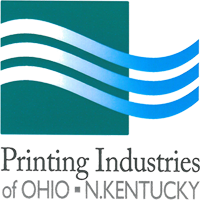 2015Wage & Benefit Survey QuestionnaireWage and Benefit Survey Questionnaire Instructions:The survey is for base rates of experienced employees – please do not include compensation for trainees. DO NOT submit salary/wages for any company owner or partner.Response:  FAX: (614) 794-2049 or MAIL to P.O. Box 819 Westerville, OH 43086Online responses: Coming Soon. Deadline for returned surveys:  July 17, 2015        You MUST Participate to Receive A FREE Final Report – a $250 ValueCompany Name:____________________________City: _______________________  State: ________Contact:___________________________________Phone:____________________________________E-mail:__________________________________All information collected is strictly confidential.  This top sheet containing company information will be removed when your data is submitted.  Thank you for your participation.2015 Wage & Benefit Survey QuestionnaireThis survey is being conducted through the efforts of Printing Industries of America and its local Affiliates.  It is the most comprehensive industry survey of its kind, and your participation is important. If you have any questions and/or suggestions, please contact us at (614) 794-2300 or at clisenby@pianko.orgBecause the industry is so large and diverse, it’s difficult to survey every position and/or equipment configuration.  We have attempted to report the most common positions. To assist our survey participants in best classifying a position, you will find a PDF of title descriptions at http://ilnk.me/189b0. We would also ask that the compensation and benefits reported are effective as of June 1, 2015.  This will provide a common point of reference for all participating companies.Please note:Personal Days off (Sick Days, Bereavement, etc.) should be reported in HOURS rather than days;For Management/Administrative salaries, we have asked compensation to be reported on an ANNUAL basis.  As always, do not include salaries of company owners.Demographic Information1.  Please indicate your primary market classification:a.		General Commercial Printer	b.		Inplant Printer	c.		Digital Printerd.		Quick Printer	e.		Prepress Services	f.		Business Forms Manufacturerg.		Bindery/Finishing	h.		Web Printer (Heat Set)	i.		Web Printer (Non-Heat Set)	j.		Mailing House/Services	k. 		Packaging - Offset	l. 		Packaging - Flexom.		Labels		n.		Wide Format	o. 		Other ________________________2.  Please indicate your location:City ____________________________________	State __________________________3.  Number of Employees (full-time):  ________________4.  Annual Sales Volume $  _____________________________5.  Is your workforce represented by a trade union?       a.____ yes    Human Resources Policies & Benefit InformationPOLICIES6.  Please check all of the following employment features that apply to your company:a.		Company has a written employee handbookb.		Company has a written “Drug Free Workplace Policy”c.		Company tests for Drugs & Alcohol		d.		For new employees		e.		In event of an accident		f.		At random		g.		For causeh.		No, we do not test for drugs & alcoholi.		Company has job descriptions for employeesSHIFTS OF PRODUCTION7.  Please indicate your shifts of production:a.		One shift of production employeesb.		Two shifts of production employeesc.		More than two shifts of production employeesWhat is your predominant work week in production?d.		3 day work week (3 day 12hr shifts)e.		4 day work weekf.		5 day work weekPay Differentials/Shift Premiums:  (if applicable)Please specify the method your firm uses to pay 2nd and 3rd shift production workers:2nd shift:			g.  $_______________per hour over the day rate or				h.  ________________% differential over the day rate3rd shift:			i.  $_______________per hour over the day rate or				j.  _______________% differential over the day rateOVERTIME8.	Select all questions which are applicable.	a.  		Overtime is paid on the basis of the hours earned  (vacation/sick leave/holidays are counted)b.		Overtime is paid on the amount of hours worked (vacation/sick leave/holidays are not counted)c.		Overtime is paid upon shift completiond.		Double time is paid after working 4 hours of overtime in a shiftIf extra overtime is available for weekends/holidays, how is it paid?Saturday			e.   Time and ½	f.    Double Time	Sunday			g.   Time and ½	h.   Double TimeHolidays  		 i.   Time and ½	j.    Double TimeHOLIDAY, VACATION, OTHER ABSENCE POLICIES		9.   Leave of Absence policies:   	a.		Employees have paid time for voting	b.		Company offers jury duty pay	c.		Company has a written sick leave/personal time off policy (PTO) 	Sick Day Policies		d.	What are the maximum HOURS provided in one year?  ______		e.	Do you permit accumulation from year to year?   Yes	 No		f.	What is the maximum number of HOURS which can be accumulated?  _______	PTO (Personal Time Off) 		If you offer a PTO policy rather than traditional vacation/sick days, 		g. 	What are the number of HOURS you provide?		h.	Do you permit accumulation from year to year?   Yes	 No		i.	What is the maximum number of HOURS which can be accumulated?  _______10.  Please indicate your vacation policy (answer all that applies):	a.		1 week after 6 months	b.		1 week after 1 year
c.		2 weeks after 1 year	d.		2 weeks after 2 years	e.		3 weeks after 5 years	f.		4 weeks after 20 years	g.		Other  _____________11.  Please list the maximum number of vacation days which you offer:a.	_____ days after b.____years12.  Do you have a specific time period when employees must take their vacation?	a.		Yes		b.		No13. Do employees accumulate vacation time from year to year?	a.		Yes		b.		NoIf yes, what is the maximum number of days carried forward? c. _______14. How do you determine sick/vacation/PTO time eligibility?  Anniversary of date of hire	  By calendar year		Earn days based on length of service15.    What is the number of Paid Holidays offered by your company in a year?    a. ____________	Please check off all the days offered below:	b.  	 	New Year’s Eve	i.	 	Columbus Day	c. 		New Year’s Day	j.  	 	Thanksgiving Day	d.  	 	President’s Day	k. 		Day after Thanksgiving	e. 	 	Good Friday	l		Christmas Eve	f. 	 	Memorial Day	m.		Christmas Day	g. 	 	Independence Day	n.	 	One Floating Day	h.		Labor Day	o.	 	Other: ______________________________16.  Do you provide funeral or bereavement leave? 	a. Yes 	b. No 	Is it		c.  Paid	d.  UnpaidWhat length of time?  Please state in HOURS.				*Immediate family		e. ______ HOURS (*spouse, child, mother, father, sister, brother, grandparent)		Other family members?	f. ______ HOURS	HEALTH  INSURANCE17.  Group health insurance offering (select all that apply):	a.		No plan offered	b.		Self-insured Plan	c.		HMO Plan	d.		PPO PlanDeductibility	e.	 <$1,000 for individual	f.	 >$1,000 and <$3,000 for individual	g.	 >$3,000 for individual	h.	 HSA or HRA high deductible with Company Contribution		i.  $__________ max company contribution (for employee)18.	Contribution to health plan:MEDICALPlease provide the percentage of total premium your company pays per plan level, as well as the total premium cost (premium cost paid by both employee and employer.) Use the plan with the most employees if you offer multiple plans/options.								% paid by		Total Average							Company		Monthly Premium	Employee coverage  	a. ____%          b. $________ (average)	Employee +1        	c. ____%          d. $________ (average)	Family                   	e. ____%         	f.  $________ (average)	g		Check here if dental is included in these rates and skip the dental question.	h.		Check here if vision is included in these rates. (Basic vision is included in many plans)DENTAL	If your dental coverage is not included above, please complete the following:							% paid by		Total Average							Company		Monthly Premium	Employee coverage  	a. ____%          b. $________ (average)	Employee +1        	c. ____%          d. $________ (average)	Family                   	e. ____%         	f.  $________ (average)19.	Other insurance benefits (not voluntary benefits).  Select all that apply:  Group life is provided paid in full or part by employer			b. 	  Group life is available for purchase by employee			c.	  Group accidental death & dismemberment coverage is provided.		d. 	  Short term disability is provided paid in full or part by employer		e. 	  Short term disability is available for purchase by employee		f. 	  Long term disability is provided paid in full or part by employer		g. 	  Long term disability is available for purchase by employeeOTHER POLICIES20.  Please indicate your smoking policy.  Select one:a.		No smoking.  Smoke Free Environmentb.		Smoking outside the building, 	off the clockc.		Smoking outside the building, 	on the clockd.		Smoking inside in designated areas                Are Electronic Cigarettes included in your smoking policy?  e.  Yes     No                 f.		No formal policy on smoking21.  Retirement or profit sharing plan provided by the company. Please check all that apply:a.		Profit Sharingb.		401(k) Plan	   c.		Defined Benefit Plan (Company)d.		Defined Benefit Plan (Union Plan)e. 		No company retirement plan offered22.  Does your company offer incentive plans for production employees?	a.  Yes		b.  No	If the answer is yes, what type of plan(s) is offered?  c. _______________________________________23.  If your company tracks job absence and employee turnover rates, what are those metrics?a.	Job Absence ________ (% of work period)Turnover  ________ (% of workforce )24.  Does your company have a policy in effect with respect to moonlighting by employees?						a. Yes 	b. No If Yes, indicate whether:	c.  It restricts employees from accepting part-time work with any other firm in printing or related activity.	d.  It requires granting of prior approval by company principal, or supervisor.	e.  We have no restrictions on moonlighting providing it doesn’t interfere with employee’s job performance.	f.  No restrictions.25.  Because many member companies continue to make changes to their wage and benefit policies, please share your company’s experience.a. Our projected average increase for wages and salaries in the up coming 12 months will be ______%.b.  Our company will not provide any wage adjustments over the coming 12 month periodAs it pertains to 2015-2016 health care, at this point:c.  We have decided to no longer offer health insurance to our employeesd.  We have reduced the % of coverage paid by the company for health insurancee.  We have made plan design changes to reduce the cost of the health care planf.  We have modified our coverage so we only cover the employee’s portioni.  If your company received a health rate change during 2015, what was the proposed change of the existing plan?  _____% j. What was the effective change after any plan adjustments were made?  _____%COMMENTS:Please return by July 17, 2015Wage & Salary InformationBE CAREFUL TO ENTER “ANNUAL” SALARIES FOR INDICATED POSITIONS AND “HOURLY” WAGES FOR ALL OTHER EMPLOYEES (even if you pay these other employees on a salary basis).   The form allows for 4 employees’ wages in each category, but you can add additional reporting wages on the last page of the questionnaire.  We are asking for representative wages – if there are multiple individuals with the same salary, just report one.DO NOT INCLUDE TRAINEES.Please enter base salary (NO Shift Differentials or Bonus) EFFECTIVE as of June 1, 2015	Title	Enter ANNUAL SalariesMANAGEMENT:	CEO/President (No Owners)				COO/Vice President/General Mgr.				Manufacturing- Plant Manager/									VP Operations/Production Manager	CFO/Controller/Financial Manager					Sales Manager/Sales VP				Marketing/Business Development Mgr.    			Customer Service Manager			   Customer Service Representative I	 ________		________					   Customer Service Representative II	 ________		________					   Production Planner/Scheduler	 ________		________						Estimating Manager			Estimator			________						Human Resources Manager/Personnel 				Mgr./Director14.	Environmental Health & Safety Mgr.			15.	Quality Control Manager		16. 	Quality Technician		999.  Position not listed - Job Title: _____________________________   Salary/Wage: __________DEPARTMENT MANAGERS17. 	IT Manager			18.	Workflow Manager	 ________19.	Prepress Manager			20. 	Pressroom Manager – Sheetfed			21. 	Pressroom Manager – Web			22.	Digital Print Manager			23.	Bindery/Finishing Manager			24.	Converting Manager			25.   	Mailroom/Fulfillment Manager			26. 	Shipping/Receiving Manager		27. 	Maintenance Manager		999.  Position not listed - Job Title: _____________________________   Salary/Wage: __________(Report base wage only – do NOT include shift premiums or bonuses)Beginning with #28, enter Hourly WagesOFFICE/ADMINISTRATION28.	Office Manager								29.	Executive Administrative Assistant								30.  	Administrative Assistant									31.	HR Assistant									32.	General Administrative/Clerical Support									33.	Receptionist									34.	Accounting Supervisor/Manager									35.	A/P or A/R Clerk									36.	Full Charge Bookkeeper								37.	Accountant								38.	Credit Manager								39.	Purchasing Specialist								999.  Position not listed - Job Title: _____________________________   Salary/Wage: __________INFORMATION TECHNOLOGY40.	 MIS/IT Support									41.	 Database Specialist								999.  Position not listed - Job Title: _____________________________   Salary/Wage: __________PREPRESS42.	 Working Supervisor (Prepress)									43.	 Graphic Design (Art Director/Designer)								________44. 	 Desktop Operator  									45.	 Prepress/Desktop Technician									46.	 Stripper/Film Assembly									47. 	 Platemaker (CTP/Conventional)								999.  Position not listed - Job Title: _____________________________   Salary/Wage: __________DIGITAL PRINTING48.	Working Supervisor (Digital)		________49.	Direct Image Press Operator (DI Press)								
50.	Digital Color Press Operator (iGen, Indigo)									51.	Production Copiers -- Black & White									52.	Production Copiers – Color									53.	Hi-speed Inkjet Presses (B&W)								54.	Hi-speed Inkjet Presses (Color)								55.	Wide Format Operator (Proofing)								56.	Wide Format Operator (Production <60”) 								57.	Grand Format Operator (Production >60”)								58.	Wide Format Finishing/Laminating								999.  Position not listed - Job Title: _____________________________   Salary/Wage: __________PRESS OPERATIONS (SHEETFED)59.	Working Supervisor (Sheetfed)								60.	20" or Smaller – 1/2 Color Press Operator								61.	20" or Smaller - 4/5/6 Color Press Operator								62.	Jet Press Operator								63.	20” - 28" 1-2 Color Press Operator								64.	20" - 28" 4-5 Color Press Operator								65.	20" - 28" 6 Color Press Operator								66.	38" - 42" 1-2 Color Press Operator								67.	38" - 42" 4-5 Color Press Operator								68.	38" - 42" 6 Color Press Operator								69.	38" - 42" 8 Color Press Operator								70.	38" - 42" 4-5 Color 2nd Press Operator								71.	38" - 42" 6 Color 2nd Press Operator								72.	38" - 42" 8 Color 2nd Press Operator								73.	52" - 60" Press Operator								74.	52" - 60" 2nd Press Operator								75.	61" - 81" Press Operator								76.	61" - 81" 2nd Press Operator								77.	Press Feeder/Helper								999.  Position not listed - Job Title: _____________________________   Salary/Wage: __________PRESS OPERATIONS (HEATSET WEB - FULL)78.	Working Supervisor									79.	Lead Pressman									80.	Assistant Pressman									81.	Material Handler								999.  Position not listed - Job Title: _____________________________   Salary/Wage: __________PRESS OPERATIONS (HEATSET WEB - HALF)82.	Working Supervisor									83.	Lead Pressman									84.	Assistant Pressman									85.	Material Handler								999.  Position not listed - Job Title: _____________________________   Salary/Wage: __________PRESS OPERATIONS (NON-HEATSET WEB)86.	Working Supervisor									87.	Lead Pressman									88.	Assistant Pressman									89.	Material Handler									999.  Position not listed - Job Title: _____________________________   Salary/Wage: __________NARROW WEB PRESSES, COLLATORS90.	Working Supervisor									91.	Press Operator									92.    Forms Collator Operator								999.  Position not listed - Job Title: _____________________________   Salary/Wage: __________FINISHING/CONVERTING93.	Letterpress Operator									94.	Finishing Press Operator (Kluge,etc.)									95.	Automated Diecutter (<28” Cylinder)									96.	Automated Diecutter (40”+, Bobst,etc.)								97.	Diemaker								98.	Folder/Gluer Operator 								999.  Position not listed - Job Title: _____________________________   Salary/Wage: __________FLEXO99.	Flexo Operator – <= 9” web width									100.	Flexo Operator – > 10” web width								101.	Plate Mounter								102.  	Flexo Platemaker								103.  	Rewind Operator								104.  	Slitter Operator 									  999.  Position not listed - Job Title: _____________________________   Salary/Wage: __________BINDERY105.   Working Supervisor									106.	 Hand Bindery									107.	 Small Bindery Machines									108.	 Combination (Small Machine/Hand)									109.	 Folder Operator >17x22									110.	 Cutter Operator									111.	 Folder/Cutter Operator									112.	 Multi-competency Operator								113.	 Stitcher/Binder Operator									114.	 Perfect Binder Operator								115.	 Binder/Stitcher Helper								116.	 Shrink Wrap Operator									999.  	 Position not listed - Job Title: _____________________________   Salary/Wage: _________MAILING & FULFILLMENT117.	 Working Supervisor									118.	 Inserting Machine Operator								119.	 Mail Machine Operator								120.	 Mail Specialist 								121.	 Fulfillment Worker								999.   Position not listed - Job Title: _____________________________   Salary/Wage: __________SHIPPING/WAREHOUSE/MAINTENANCE122.	 Working Supervisor								123.	 Shipping/Receiving Clerk								124.	 Delivery Person/Driver								125.	 Materials Handler (Shipping/Warehouse)								126.	 Forklift Operator								127.	 Maintenance (Facility)								128.	 Maintenance (Equipment)								999.   Position not listed - Job Title: _____________________________   Salary/Wage: __________Additional Personnel  #	         Title	           Additional Wages___	_____________________________								___	_____________________________								___	_____________________________								___	_____________________________								___	_____________________________								___	_____________________________								___	_____________________________								___	_____________________________								___	_____________________________								___	_____________________________								___	_____________________________								___	_____________________________								___	_____________________________								___	_____________________________								___	_____________________________								___	_____________________________								___	_____________________________								___	_____________________________								___	_____________________________								___	_____________________________								___	_____________________________								___	_____________________________								___	_____________________________								___	_____________________________								___	_____________________________								___	_____________________________								___	_____________________________								___	_____________________________								Hours of PTO offered in a yearHours of PTO offered in a yearHours of PTO offered in a yearHours of PTO offered in a yearHours of PTO offered in a yearHours of PTO offered in a yearYears of Employment        <40  >40 and <80>80 and <120>120 and <160 >160 and <200  >200 hours<1G1G2G3G4G5G6>1 and <2G7G8G9G10G11G12>2 and <3G13G14G15G16G17G18>3 and <5G19G20G21G22G23G24>5 and <10G25G26G27G28G29G3010+G31G32G33G34G35G36